УТВЕРЖДАЮГлава администрации Заневского городского поселенияВсеволожского муниципального районаЛенинградской области ________________________Гердий А.В.Протокол публичных слушаний  по проекту «Актуализация схемы теплоснабжения Заневского городского поселения Всеволожского муниципального района Ленинградской области на период до 2040 года»Место проведения публичных слушаний: Ленинградская область, Всеволожский муниципальный район, г. Кудрово, Европейский пр-т, д.9, к.1, помещение администрации Заневского городского поселения.Дата проведения: «25» декабря 2023 годаВремя проведения: начало слушаний -15 ч.30 м.Окончание слушаний – 16 ч.30 м.          Способ информирования:Постановление главы муниципального образования «Заневское городское поселение» от 01.12.2023 № 19 «О проведении публичных слушаний по проекту «Актуализация схемы теплоснабжения Заневского городского поселения Всеволожского муниципального района Ленинградской области на период до 2040 года», опубликовано на официальном сайте в сети Интернет муниципального образования «Заневское городское поселение».Уведомление о проведении публичных слушаний по проекту «Актуализация схемы теплоснабжения Заневского городского поселения Всеволожского муниципального района Ленинградской области на период до 2040 года» размещено 06.12.2023 на официальном сайте администрации поселения https://www.zanevkaorg.ru/, опубликовано в официальном печатном органе поселения - газете «Заневский вестник» от 06.12.2023 № 46.           Публичные слушания проведены в соответствии с Федеральными законами от 06.10.2003 № 131-ФЗ «Об общих принципах организации местного самоуправления в Российской Федерации», от 27.07.2010 № 190 «О теплоснабжении», постановлением Правительства Российской Федерации от 22.02.2012 № 154 «О требованиях к схемам теплоснабжения, порядку их разработки и утверждения», Уставом Заневского городского поселения Всеволожского муниципального района Ленинградской области, Положением о порядке организации и проведения публичных слушаний на территории муниципального образования «Заневское городское поселение» Всеволожского муниципального района Ленинградской области, утвержденным решением совета депутатов от 20.04.2021 № 12.Инициатор публичных слушаний: администрация Заневского городского поселения Всеволожского муниципального района Ленинградской области. Организатор публичных слушаний: сектор жилищно - коммунального хозяйства администрации Заневского городского поселения Всеволожского муниципального района Ленинградской области. Председатель публичных слушаний: начальник сектора ЖКХ администрации Заневского городского поселения Мозгалёва Л.А.Секретарь публичных слушаний: ведущий специалист сектора ЖКХ администрации Заневского городского поселения Сабан А.А.Тема (вопрос) публичных слушаний: проект «Актуализация схемы теплоснабжения Заневского городского поселения Всеволожского муниципального района Ленинградской области на период до 2040 года».Участники публичных слушаний в соответствии с листом регистрации 13 человек: Администрация Заневского городского поселения;Фонд сохранения культурных ценностей и поддержки социальныхпроектов «Заневка»;ООО «СМЭУ «Заневка»;ООО «Невская энергетика»;ГУП «ТЭК Спб»;АО «Теплосеть Спб».Представители ООО «Невская энергетика» представили разработанный проект «Актуализация схемы теплоснабжения Заневского городского поселения Всеволожского муниципального района Ленинградской области на период до 2040 года».Предложения и замечания участников публичных слушаний:Замечания и предложения, полученные в ходе сбора замечаний и предложений:Таблица 1Замечания и предложения ООО «СМЭУ «Заневка»Таблица 2Замечания и предложения ООО «ТК Северная»Таблица 3Замечания и предложения ООО «ТК» Таблица 4Замечания и предложения ГУП «ТЭК СПб»Таблица 5Замечания и предложения ООО «ПТК»Таблица 6Замечания и предложения ООО «КЭК»Таблица 7Замечания и предложения АО «Теплосеть Санкт-Петербурга»Замечания и предложения, поступившие в ходе сбора замечаний и предложений, были размещены на официальном сайте Заневского городского поселения в сети Интернет: https://www.zanevkaorg.ru/adm/sektor-zhkh/.Перечень учтенных замечаний и предложений представлен в разделе 17.1. актуализированной схемы теплоснабжения.В ходе собрания участников публичных слушаний поступили следующие устные замечания и предложения:Председатель ___________________/Л.А. Мозгалёва/                                        (подпись)Секретарь ______________________/А.А. Сабан/                                   (подпись)ЗамечанияОтвет разработчика1. Стр. 10 таблица 1:1.1 Добавить объект ООО «СЗ «Комфорт» – жилой комплекс, планируемый к строительству по адресу: Ленинградская область, Всеволожский муниципальный район, Заневское городское поселение, гп. Янино-1, кадастровые номера земельных участков 47:07:1039001:2133, 47:07:1039001:2152, с нагрузкой 4,2 Гкал/час в соответствии с запросом № исх/КМФ/2/2023 от 17.10. 2023 г.Информация добавлена в соответствующие разделы1.2. Откорректировать нагрузку ООО «СЗ «Ирис» на 27,19 Гкал/час в соответствии с запросом № 327/23 от 17.11.2023 г.Откорректировано2. Стр. 34 таблица 4:
2.1. Исправить наименование котельной на «котельная № 40», а не «котельная 40 Мвт» (исправить везде по тексту схемы теплоснабжения);Откорректировано2.2. Откорректировать 2022 год, 2023 год в соответствии с приложенной таблицей «Перечень объектов теплопотребления, подключенных к тепловым сетям существующих систем теплоснабжения в 2022-2023г.г.»;Откорректирован2.3. В 2024 г. планируется подключить 7,8606 Гкал/час. (ООО «А-Лекс», многоэтажный гараж ООО «СЗ «ЛСТ «Девелопмент», манеж администрации Заневского городского поселения, ООО «СЗ «Ирис».Откорректирован3. Стр. 36 таблица 5: пояснить величину приростов потребления тепловой энергии, приложить методику расчета.Методика расчетов была приложена4. Стр. 39 таблица 6: 4.1. Исправить наименование котельной на «котельная № 40», а не «котельная 40 МВтОткорректировано4.2 Откорректировать объемы после исправления таблицы 5.Откорректировано5. Привести в соответствие между собой п. 2.1. тома «Пояснительная записка» и п. 11.9. тома «Обосновывающие материалы» Глава 11 в части установленных границ зоны действия источника тепловой энергии закрытыми секционирующими задвижками. Зона действия источника тепловой энергии – котельной № 40 не установлена закрытыми секционирующими задвижками тепловой сети.Откорректировано6. На рисунке 3 «Зона действия и тепловые сети котельной № 40»:
6.1. Указана зона ООО «БалтИнвестГрупп», которая на сегодняшний день является перспективной зоной.Откорректировано6.2 Территория, ограниченная ул. Кольцевой (частный сектор) (см. приложенный откорректированный рисунок) не входит в зону теплоснабжения ООО «СМЭУ «Заневка»;
6.3. Жилой дом 16 по ул. Военный городок снесен, тепловая сеть к нему недействующая.Откорректировано7. Рисунок 17 «Перспективная зона действия котельной № 40»:
7.1. Указать участки ООО «СЗ «Ирис», ООО СЗ «Комфорт»;
7.2. Территория, ограниченная ул. Кольцевой (частный сектор) (см. приложенный откорректированный рисунок), не входит в зону теплоснабжения ООО «СМЭУ «Заневка».
7.3. Жилой дом 16 по ул. Военный городок снесен, тепловая сеть к нему недействующаяОткорректировано8. Стр. 67 таблица 9: для проверки представленных данных просим Вас направить методику расчета.Методика расчетов была приложена9. Стр. 85 п. 3.1. откорректировать данные о восполнении расхода воды на нужды ГВС, для абонентов, подключенных по открытой схеме, так как все абоненты подключены по закрытой схеме.
10. Стр. 86 таблица 10: 2022 г. по 2025 г. производительность ВПУ – 13 т/ч; с 2026 г. – 66 т/чОткорректировано11. Стр. 109: данные о реконструкции котельной № 40 указать в формате остальных источников теплоснабжения (убрать лишнюю информацию).Откорректировано12. Рисунок 30 «Зоны перспективной застройки»:
12.1 Указать ООО СЗ «Комфорт» – 4,2 Гкал/час;
12.2 Откорректировать нагрузку ООО «СЗ «Ирис» – 27,19 Гкал/час;
12.3 Добавить участок от ледовой арены дор ППТ в квартале с Qсум. – 1,0 Гкалл/чОткорректировано12.4 ООО «СЗ «ЛСТ Девелопмент» оставшаяся нагрузки 9,0048 Гкал/час.Откорректировано13. Стр. 118 п. 5.8: добавить, что схема тепловой сети от котельной № 40 и ЦТП на район в границах ул. Военный городок, ул. Новая 4-х трубная.
14. Стр. 121 таблица 12: 14.1. В данных по реконструкции тепловых сетей с увеличением диаметра откорректировать участки в соответствии с направленной ранее схемой тепловых сетей;
14.2. В данных по строительству новых тепловых сетей откорректировать диаметры участков, года ввода в эксплуатацию (в 2023 году ни один из перечисленных участков в эксплуатацию не вводился);
14.3. В данных по строительству и реконструкции тепловых сетей задвоение участка от ТК-1 до ТК-2, какой участок имеется ввиду котельная 40 – котельная 40; тепловых камер ТК-5, ТК-7 не существует и т.д.;
14.4. В соответствии с распоряжением комитета по тарифам и ценовой политики Ленинградской области затраты на мероприятия по строительству тепловых сетей составляют - 360,8996963 млн. руб.Откорректировано15. Стр. 137 п. 6.4: дополнить предложение «... по причине технологических ограничений» фразой «в части отсутствия наружных и внутридомовых сетей ГВС».Откорректировано16. Стр. 138 таблица 17: в 2023 г. денежные средства не выделялись, в 2024 г. также выделение денежных средств не предусмотрено; дополнить таблицу отдельным столбцом, с указанием источника финансирования вышеуказанных мероприятий.Откорректировано17. Стр. 140 п. 6.7: общая стоимость мероприятий по замене тепловых сетей, исчерпавших эксплуатационный ресурс, 31017,47 тыс. рублей, не соответствует сумме стоимостей в таблицах 18,19.Откорректировано18. Стр. 141 таблица 18: не учтено два участка 1997 г., 1999 г.Откорректировано19. Для проверки таблиц 18, 19 просим представить методику расчета стоимостей строительства и демонтажных работ.
20. Стр. 147 таблица 20: годовой расход условного топлива с 2023 г., годовой расход натурального топлива с 2022 г. не соответствуют направленным нами раннее данным. Уточнить нагрузку источника.
21. Стр. 180 таблица 38: в соответствии с распоряжением комитета по тарифам и ценовой политики Ленинградской области затраты на мероприятия по источнику составляют 842,1179241 млн руб. Обосновать указанную сумму затрат на мероприятия по строительству и реконструкции.Откорректировано22. Стр. 183 таблица 39:
22.1. Строка 2: в соответствии с распоряжением комитета по тарифам и ценовой политики Ленинградской области затраты на мероприятия по строительству тепловых сетей составляют 360,8996963 млн руб.;
22.2 Строка 5: в 2023 г. денежные средства не выделялись, в 2024 г. также выделение денежных средств не предусмотрено;
22.2 Строка 6 не соответствует данным в таблицах 18, 19, и стр. 140 тома
«Пояснительная записка».
23. Стр. 205 таблица 44: величины удельного расхода условного топлива не соответствуют данным представленным ООО «СМЭУ «Заневка». Приложить методику расчета показателей.
24. Стр. 224 раздел 15: указать Постановление Правительства РФ от 26 января 2023 г. № 110 "О стандартах раскрытия информации теплоснабжающими организациями, теплосетевыми организациями и органами регулирования тарифов в сфере теплоснабжения".
25. Стр. 224-225: просим Вас предоставить данные, подтверждающие размер индексации до 2040 г.ОткорректированоОбосновывающие материалыОбосновывающие материалыпо тому «Обосновывающие материалы» Глава 1:
26. Стр. 15: уточнить численность населения.
27. Стр. 16: откорректировать фразу «автоматизированная газовая котельная» на фразу «газовая котельная».
28. Стр. 20: привести в соответствие между собой стр. 20, п. 2.1. тома «Пояснительная записка», п. 11.9. тома «Обосновывающие материалы» Глава 11 в части установленных границ зоны действия источника тепловой энергии закрытыми секционирующими задвижками. Зона действия источника тепловой энергии – котельной
№ 40 не установлена закрытыми секционирующими задвижками тепловой сети.
29. Стр. 22: обосновать величину собственных нужд – 1,032 Гкал/час.
30. Стр. 22:
30.1. Котельная № 40 введена в эксплуатацию в 1978 г.;
30.2. В 2010 г. начата реконструкция котельной № 40 с переводом на газ (1, 2 этап);Откорректировано30.3. 2 котла в котельной № 40 (ст. № 4, и ст. № 5) установлены в 2018 г. в рамках 3-го этапа реконструкции.
31. Стр. 23: тепловая сеть от котельной 4-х трубная не только через промежуточные теплообменники, а также через ЦТП.
32. Стр. 23 таблица 1.3: уточнить количество часов в феврале (672 часа).
33. Стр. 24 п. 1.2.1.9: в ООО «СМЭУ «Заневка» в эксплуатации – 1 котельная.
34. Стр. 85 рисунок 3: жилой дом 16 по ул. Военный городок снесен, тепловая сеть к нему недействующая. Отметить на рисунке. Откорректировать схему подключения жилого дома 12 по ул. Кольцевая.
35. Стр. 101 п. 1.3.4: на тепловых сетях установлена запорная арматура – краны шаровые.
36. Стр. 101 п. 1.3.5: откорректировать «В тепловых камерах установлены стальные шаровые краны... ».
37. Стр. 102-103: не приложен температурный график 95/70 °С от котельной № 40 (не через ЦТП).
38. Стр. 114 таблица 1.40: просим Вас обосновать величину нормативных потерь 9560,1 Гкал.
39. Стр. 117 п. 1.3.19: величины Pl и Р2 не соответствуют направленным нами раннее данным.
40. Стр. 121 рисунок 20:
40.1. Жилой дом 16 по ул. Военный городок снесен, тепловая сеть к нему недействующая;Откорректировано40.2. Территория, ограниченная ул. Кольцевой приложенный откорректированный рисунок), не входит ООО «СМЭУ «Заневка»;Откорректировано40.3. Территория ООО «БалтИнвестГрупп» на сегодняшний день является перспективной зоной.
41. Стр. 137 таблица 1.44: потери ТЭ Гкал/час 1,35, реализация ТЭ 33,48 Гкал/час. Просим Вас обосновать указанные данные.
42. Стр. 162 таблица 1.61: данные по нагрузкам не соответствуют предоставленным.
43. Стр. 165 таблица 1.62: присоединенная нагрузка не соответствует предоставленным данным (в таблице на 2022 г. 51,61 Гкал/час, в предоставленном балансе 66,21 Гкал/час).
44. Стр. 166 таблица 1.63: данные не соответствуют предоставленным ООО «СМЭУ «Заневка». Обосновать, направить методику расчета. Откорректировать данные таблицы с учетом вышеизложенных замечаний.
45. Стр. 167 таблица 1.64, стр. 168: указана не фактическая подключенная нагрузка, а потребляемая. Фактически у котельной № 40 отсутствует резерв мощности. См. данные таблицы 1.72 стр. 197.
46. Стр. 169 таблица 1.65: у котельной № 40 указаны только параметры температурного графика 110/70 °С, не указаны параметры температурного графика 95/70 °С, параметры давления из ЦТП. См. данные направленные ранее: котельная № 40 (ТС 95/70) Pl/P2-6/2 кгс/см2; G= 674 м3/час; котельная № 40 (ТС 110/70) Pl/P2- 7,8/2,2 кгс/см 2; G= 280 м3/час; ЦТП Pl/P2 - 5,7/2,7 кгс/см 2; G= 139 м3/час.
47. Стр. 170: резерв мощности у котельной № 40 отсутствует.
48. Стр. 179, стр. 181 таблица 1.8.2, стр. 233: на котельной отсутствует резервное топливо, есть аварийное топливо – дизельное (откорректировать далее по тексту).
49. Стр. 181: неверно указан ННЗТ. Согласно распоряжению комитета по топливно-энергетическому комплексу ОНЗТ (общий нормативный запас топлива – дизельное топливо) – 0,013 тыс. тонн (откорректировать далее по тексту).Откорректировано50. Стр. 197 таблица 1.72: в объеме тепловой энергии, отпускаемой потребителям, учтено только отопление, гвс отсутствует; НУРы не соответствуют направленным раннее.
51. Стр. 226 таблица 1.83: тариф 01.01.2022–30.06.2022г. – 2 137,63 руб/Гкал.
52. Стр. 232: в настоящее время реконструкцию котельной уже проводится.
53. Стр. 238: неверно указана характеристика дымовых труб котельной № 40, см. направленные раннее данные по оборудованию: дымовых труб – 5 шт; высота – 32 м, диаметр 1000 мм – 4шт., 500 мм – 1 шт.Откорректированопо тому «Обосновывающие материалы» Глава 2
54. Стр. 6 таблица 2.2: договорная тепловая нагрузка не соответствует нагрузке в томе «Глава 1» стр. 197 (договорная нагрузка 51,61 Гкал/час).
55. Стр. 13 таблица 2.5:
55.1. Добавить объект ООО «СЗ «Комфорт» – жилой комплекс, планируемый к строительству по адресу: Ленинградская область, Всеволожский муниципальный район, Заневское городское поселение, гп. Янино-1, кадастровые номера земельных участков 47:07:1039001:2133, 47:07:1039001:2152, с нагрузкой 4,2 Гкал/час в соответствии с запросом
№ исх/КМФ/2/2023 от 17.10.2023г.);
55.2. Откорректировать нагрузку ООО «СЗ «Ирис» на 27,19 Гкал/час в соответствии с запросом № 327/23 от 17.11.2023г.
56. Стр. 40 таблица 2.13 аналогична таблице 4 стр. 34 тома «Пояснительная записка» (см. замечания по таблице 4 стр. 34 тома «Пояснительная записка»).
57. Стр. 46, таблица 2.15: просим Вас пояснить как посчитана величина прирост потребления ТЭ и теплоносителя.
58. Стр. 60 таблица 2.20: аналогична таблице 1.44 стр. 137 том «Обосновывающие материалы» Глава 1. См. замечания.Откорректированопо тому «Обосновывающие материалы» Глава 3:
59. Рисунок 26:
59.1. Не указана тепловая сеть на жилой дом по адресу: ул. Кольцевая, д. 12.
59.2. Жилой дом 16 по ул. Военный городок снесен, тепловая сеть к нему недействующая.
60. Стр. 32 рисунок 27:
60.1. Пояснить величину располагаемого напора;Откорректировано60.2. Нанести на рисунок 26 тепловые камеры и промежуточные точки, указанные на рисунке 27 (например, УТ-1.50, ТК-7, П2354, П2356), так как на исходной схеме тепловых сетей ООО «СМЭУ «Запевка» они отсутствуют, или привести в соответствие с исходной схемой.Откорректированопо тому «Обосновывающие материалы» Глава 4:
61. Стр. 6 таблицы 4.1, 4.2: как рассчитываются данные Гкал/час, почему мощность 50,2 до 2040 г.?
62. Стр. 26 рисунок 1: уточнить параметры напора второго выпуска Р1, Р2.
63. Стр. 37 рисунок 1: исключить тепловые сети, не эксплуатируемые ООО «СМЭУ
«Запевка» (на рисунке это тепловые сети, обозначенные фиолетовым цветом); исключить ответвление тепловой сети, обозначенное красным цветом, к ул. Ясная.
64. Стр. 45: предусматривается не ряд мероприятий по вводу нового водогрейного оборудования, а на сегодняшний день выполняются работы по реконструкции котельной № 40 с увеличением мощности.Откорректированопо тому «Обосновывающие материалы» Глава 5:
65. Рисунок 1: указать ООО СЗ «Комфорт» – 4,2 Гкал/час; откорректировать нагрузку ООО «СЗ «Ирис» – 27,19 Гкал/час; добавить участок от ледовой арены до ППТ в квартале с Qсум. = 1,0 Гкал/час; ООО «СЗ «ЛСТ Девелопмент» оставшаяся нагрузки 9,0048 Гкал/час.
66. Стр. 10 п. 5.2 какой единственный вариант перспективного развития системы теплоснабжения?
67. Стр. 12 таблица 5.1:
67.1. Выработка 2023 г. – 125,69 тыс. Гкал, выработка 2024 г. – 140,12 тыс. Гкал, выработка 2025 г.-. как рассчитана (балансы были предоставлены на 2024 г. плановые);
67.2. Не корректны данные за 2023 г. по графе: неподконтрольные расходы, НВВ, энергетические ресурсы; в НВВ у нас нет инвестиционной составляющей, как рассчитываются данные с 2024-... г.Откорректированопо тому «Обосновывающие материалы» Глава 6:
68. Стр. 9: все потребители ООО «СМЭУ «Заневка» подключены по закрытой системе.
69. Стр. 10 таблица 2: см. замечания в аналогичной таблице в пояснительной запискеОткорректированопо тому «Обосновывающие материалы» Глава 7:
70. Стр. 12: см. аналогичную информацию на стр. 22 тома «Обосновывающие материалы» Глава 1:
70.1. Котельная № 40 введена в эксплуатацию в 1978 г.;
70.2. В 2010 г. начата реконструкция котельной № 40 с переводом на газ;
70.3. 2 котла в котельной № 40 (ст. № 4, и ст. № 5) установлены в 2018 г. в рамках 3-го этапа реконструкции.
71. Стр. 13–16: предлагаем привести указанную информацию в единый стиль – оставить основные моменты: строительство нового корпуса, установка котлов с обвязкой, монтаж насосной группы.
72. Стр. 17: в соответствии с распоряжением комитета по тарифам и ценовой политики Ленинградской области затраты на мероприятия по источнику (котельной № 40) составляют 842,1179241 млн руб.
73. Стр. 18 таблица 7.2: часть данных не корректно отображена, из какого
источника?Откорректированопо тому «Обосновывающие материалы» Глава 8:
74. Стр. 6 таблица 8.1: смотри аналогичную таблицу и замечания к ней в томе
«Пояснительная записка».
75. Стр. 25 п. 8.4: в 2023 г. денежные средства не выделялись, в 2024 г. также выделение денежных средств не предусмотрено, уточнить данные в администрации Заневского городского поселения.Откорректировано76. Стр. 26 таблица 8.7: в 2023 г. денежные средства не выделялись, в 2024 г. также выделение денежных средств не предусмотрено; желательно выделить отдельный столбец в таблице, с указанием источника финансирования вышеуказанных мероприятий.
77. Стр. 27 п. 8.7, таблицы 8.8, 8.9: см. замечания в аналогичных данных в томе «Пояснительная записка».Откорректированопо тому «Обосновывающие материалы» Глава 10:
78. Таблица 10.1: часть данных не корректно отображена, из какого источника? См. замечания по аналогичной таблице в томе «Пояснительная записка».
79. Таблицы 10.19, 10.20: См. замечания по аналогичной таблице в томе «Пояснительная записка».Откорректированопо тому «Обосновывающие материалы» Глава 11:
80. Таблица 11.1: участки тепловой сети привести в соответствие с направленной ранее схемой тепловых сетей ООО «СМЭУ «Заневка» (в эксплуатации ООО «СМЭУ «Заневка» отсутствуют УТ-1.12, УТ-1.35, УТ-1.12, УТ-1.31, П2270, УТ-1.27, П2268, П2662 и т.д.), кроме того тепловая сеть до жилого дома № 16 по ул. Военный городок недействующая, так как данный дом снесен; отсутствует жилой дом 12 по ул. Кольцевой.
81. Рисунок 11.1: УТ10-17, УП, УТ-1.22, У5732 и т.д. отсутствуют в эксплуатации ООО «СМЭУ «Заневка». Привести в соответствие с направленной ранее схемой тепловых сетей ООО «СМЭУ «Заневка».
82. Таблица 11.14: жилой дом по ул. Военный городок снесен, тепловая сеть к нему недействующая; отсутствует жилой дом 12 по ул. Кольцевой.Откорректированопо тому «Обосновывающие материалы» Глава 12:
83. Стр. 6 таблица 12.1:
83.1. в соответствии с распоряжением комитета по тарифам и ценовой политики Ленинградской области затраты на мероприятия по источнику составляют 842,1179241 млн руб. Обосновать указанную сумму затрат на мероприятия по строительству и реконструкции источника, предоставить методику расчета.
83.2. в соответствии с распоряжением комитета по тарифам и ценовой политики Ленинградской области затраты на мероприятия по строительству тепловых сетей составляют 360,8996963 млн руб. Обосновать указанную сумму затрат на мероприятия по строительству и реконструкции тепловых сетей, предоставить методику расчета.
84. Стр. 21 таблица 12.2: расходы на энергетические ресурсы, неподконтрольные расходы не соответствуют предоставленным данным. НВВ указана без учета теплоносителя?Откорректированопо тому «Обосновывающие материалы» Глава 13:
85. Страница 6 таблица 13.1: величины удельного расхода условного топлива не соответствуют данным представленным ООО «СМЭУ «Заневка».
по тому «Обосновывающие материалы» Глава 14:
86. Страницы 5,7: см. замечание п. 25.
по тому «Обосновывающие материалы» Глава 15:
87. Стр. 17 таблица 15.3: уточнить обоснование соответствия ООО «СМЭУ «Заневка» критериям определения ЕТО: владение на основании права собственности или ином законном основании.
88. Рисунок 1 Стр. 20:
88.1. Указана зона ООО «БалтИнвестГрупп», которая на сегодняшний день является перспективной зоной;
88.2. Территория, ограниченная ул. Кольцевой (частный сектор) (см. приложенный откорректированный рисунок) не входит в зону теплоснабжения ООО «СМЭУ «Заневка».
89. Рисунок 2 стр. 22:
89.1 Указать участки ООО «СЗ «Ирис», ООО СЗ «Комфорт»;
89.2 Территория, ограниченная ул. Кольцевой (частный сектор) (см. приложенный откорректированный рисунок) не входит в зону теплоснабжения ООО «СМЭУ «Заневка».Откорректированопо тому «Обосновывающие материалы» Глава 16:
90. Стр. 6 таблица 16.1: см. замечания к аналогичным таблицам.
91. Стр. 9 таблица 16.2: см. замечания к аналогичным таблицам.Откорректированопо тому «Обосновывающие материалы» Глава 19:
92. Стр. 5 таблица 19.1: данные, внесенные в таблицу, не актуальны.
См. климатическую справку, 3 стр. таблица с фоновыми концентрациями, ниже написано, что значения действительны с 2018–2022 г. (срок вышел).Базовым годом для актуализации СТС является 2022 год. Все показатели, на основе которых производился расчет, также отражают положение в системах централизованного теплоснабжения по состоянию на 2022 год. Таким образом, для оценки экологических показателей применение указанной справкипо тому «Обосновывающие материалы» Приложение А-С:
93. Отсутствует принципиальная технологическая схема котельной № 40.Информация добавлена№ п/пГлаваПунктЗамечания ООО «Тепловая
Компания Северная»КомментарииОтвет разработчика1.1–19Здесь и далее представлена неверная информация о зонах деятельности (эксплуатационной ответственности) теплоснабжающих и теплосетевых организаций.На балансе ООО «Тепловая Компания Северная» находятся:
– котельная 1,12 МВт по адресу: Ленинградская область, Всеволожский р-н, Заневское сельское поселение, д. Янино-2, ул. Рябиновая, д. 5, строение 1. Объектом теплоснабжения является многоквартирный жилой дом по адресу: Ленинградская область, Всеволожский р-н, Заневское сельское поселение, д. Янино-2, ул. Рябиновая, д. 5
– котельная 14 МВт с тепловыми сетями по адресу: Ленинградская область, Всеволожский р-н, Заневское сельское поселение, уч. Янино-1 (кад. № ЗУ 47:07:1039001:2491). Объектами теплоснабжения являются многоквартирные жилые дома.
– котельная 3 МВт по адресу: Ленинградская область, Всеволожский р-н, Заневское сельское поселение, д. Янино-1, на выделенной части ЗУ с кад. № ЗУ 47:07:1039001:2468 / чзу1. Объектами теплоснабжения являются многоквартирные жилые дома.Информация учтена в соответствующих разделах2.11.2.8.7Некорректно указан способ регулирования отпуска
тепловой энергииНа котельной ООО «Тепловая Компания Северная» осуществляется количественное регулирование отпуска тепловой энергииИнформация учтена в соответствующих разделах3.11.2.8.9Некорректно указан способ учета тепла, отпущенного в
тепловые сетиНа котельной 1,12 МВт ООО «Тепловая Компания Северная» учет отпуска тепловой энергии выполнен на базе тепловычислителя СПТ-944Информация учтена в соответствующих разделах4.11.2.9.6Отсутствует схема выдачи тепловой мощностиПриложение 1.
Технологическая схема котельной 3,0 МВт ООО «Тепловая Компания Северная»Информация учтена в соответствующих разделах5.11.2.9.7Некорректно указан способ регулирования отпуска тепловой энергии от источника и температурный графикНа котельной ООО «Тепловая Компания Северная» осуществляется количественное регулирование отпуска тепловой энергии. Температурный график тепловой сети составляет 110/75 ℃.Информация учтена в соответствующих разделах6.11.2.9.9Не указан способы учета тепла, отпущенного в тепловые сетиНа котельной 3 МВт ООО «Тепловая Компания Северная» учет отпуска тепловой энергии выполнен на базе тепловычислителя СПТ-963Информация учтена в соответствующих разделах7.11.2.10.7Некорректно указано наименование собственника источника и способ регулирования отпуска тепловой энергииНа котельной 14 МВт ООО «Тепловая Компания Северная» осуществляется качественное регулирование отпуска тепловой энергии. Температурный график тепловой сети составляет 105/70 ℃.Информация учтена в соответствующих разделах8.11.2.10.9Не указан способы учета тепла, отпущенного в тепловые сетиНа котельной 14 МВт ООО «Тепловая Компания Северная» учет отпуска тепловой энергии выполнен на базе тепловычислителя СПТ-963Информация учтена в соответствующих разделах9.1Рисунок 11Некорректно отображены тепловые сети ООО
«Тепловая Компания
Северная»Приложение 2.
Схема тепловых сетей котельной 14 МВт ООО «Тепловая Компания Северная»Информация учтена в соответствующих разделах10.1Рисунок 12Некорректно отображены тепловые сети ООО
«Тепловая Компания Северная»Приложение 3.
Схема тепловых сетей котельной 3 МВт ООО «Тепловая Компания Северная»Информация учтена в соответствующих разделах11.1Рисунок 29Некорректно отображена зона действия котельной ООО «Тепловая Компания Северная»Приложение 4.
Зона действия котельной 14 МВт ООО «Тепловая Компания Северная»Информация учтена в соответствующих разделах12.1Таблица 1.48Некорректные тепловые нагрузки потребителей котельной ООО «Тепловая Компания Северная»Тепловые нагрузки потребителей котельной ООО «Тепловая Компания Северная» 1,12 МВт Жилой дом Янино-2, ул. Рябиновая д. 5
Нагрузка отопления – 0,625 Гкал/ч ГВС – 0,144 Гкал/чИнформация учтена в соответствующих разделах13.11.10
Таблица 1.82Некорректные данные о технико-экономических показателях
теплоснабжающих и
организацийПриложение 5.
Технико-экономические показатели ООО «Тепловая Компания Северная»Информация учтена в соответствующих разделах14.11.10
Таблица 1.83Некорректные данные о тарифах на тепловую энергию в Заневском городском поселении на 2020-2023 гг.Приложение 6.
Тарифы ООО «Тепловая Компания Северная» на тепловую энергию в Заневском городском поселении на 2020-2023 гг.Информация учтена в соответствующих разделах15.11.10
Таблица 1.87Некорректные данные об объемах затраченного топлива на котельных
Заневского ГППриложение 7.
Объемы затраченного топлива на котельных ООО «Тепловая Компания Северная»Информация учтена в соответствующих разделах16.22.2
Таблица 2.5Дополнены данныеПриложение 8.
Перечень подключаемых объектов, предоставленный теплоснабжающими организациями в Заневском Городском ПоселенииИнформация учтена в соответствующих разделах17.10Таблица 10.9.Некорректные значенияПриложение 9.
Топливный баланс котельной 1,12 МВт ООО «Тепловая Компания Северная»Информация учтена в соответствующих разделах18.10Таблица
10.10.Неверно указано
наименование собственника источника.
Некорректные значенияПриложение 10.
Топливный баланс котельной 14 МВт ООО «Тепловая Компания Северная»Информация учтена в соответствующих разделах19.10Таблица 10.11.Неверно указано наименование собственника источника.
Некорректные значенияПриложение 11.
Топливный баланс новой котельной 3 МВт ООО «Тепловая Компания Северная»Информация учтена в соответствующих разделах№ п/пГлаваПунктЗамечания
ООО «Тепловая Компания»КомментарииОтвет разработчика1.11.1.1Здесь и далее представлена неверная информация о зонах
деятельности (эксплуатационной ответственности)
теплоснабжающих и теплосетевых
организаций.ООО «Тепловая Компания» эксплуатирует котельную 19,5 МВт по адресу: гп. Янино-1, ул. Ясная, здание 3.
Объектами теплоснабжения являются многоквартирные жилые дома и общественно-деловые здания.
Тепловые сети от котельной ООО «Тепловая компания» 19,5 МВт эксплуатирует теплосетевая
организация – ООО «ВТЭК».Информация учтена в соответствующих разделах2.11.2.7.1Неверно представлена структура и
технические характеристики основного оборудованияООО «Тепловая Компания» эксплуатирует котельную 19,5 МВт по адресу: гп. Янино-1, ул. Ясная, здание 3.
Основным топливом котельной является природный газ.Информация учтена в соответствующих разделах3.11.2.7.7Неверно представлен способ регулирования отпуска тепловой энергии от источников тепловой
энергииНа котельной 19,5 МВт ООО «Тепловая Компания» осуществляется количественное регулирование отпуска тепловой энергии.
Температурный график тепловой сети составляет 105/70 ℃.Информация учтена в соответствующих разделах4.11.2.7.9.Неверно указан прибор учета отпуска тепловой энергииНа котельной 19,5 МВт ООО «Тепловая Компания» учет отпуска тепловой энергии выполнен на базе тепловычислителя СПТ-961.2Информация учтена в соответствующих разделах5.1Рисунок 10Некорректно указано
наименование собственника тепловых сетейПриложение 1.
Схема тепловых сетей ООО «ВТЭК» от котельной 19,5 МВт ООО «Тепловая Компания»Информация учтена в соответствующих разделах6.1Таблица 1.48Некорректные тепловые нагрузки потребителей котельной ООО
«Тепловая Компания»Приложение 2.
Тепловые нагрузки потребителей котельной ООО «Тепловая Компания»Информация учтена в соответствующих разделах7.11.8.2Некорректное описание видов
резервного и аварийного топливаНа котельной 19,5 МВт ООО «Тепловая Компания» резервное топливо отсутствует.Информация учтена в соответствующих разделах8.2Таблица 2.2Некорректные данныеИнформация учтена в соответствующих разделах9.11.10
Таблица 1.78Некорректные данные о технико-
экономических показателях теплоснабжающих и организацийПриложение 3.
Технико-экономические показатели ООО «Тепловая Компания»Информация учтена в соответствующих разделах10.11.10
Таблица 1.83Некорректные данные о тарифах на тепловую энергию в Заневском городском поселении на 2020-2023 гг.Приложение 4.
Тарифы ООО «Тепловая Компания» на тепловую энергию в Заневском городском поселении на 2020-2023 гг.Информация учтена в соответствующих разделах11.11.10
Таблица 1.87Объемы затраченного топливаВыработка тепловой энергии – 23440,42 ГкалИнформация учтена в соответствующих разделах12.10Таблица
10.8.Некорректные значенияПриложение 5.
Топливный баланс котельной 19,5 МВт ООО «Тепловая Компания»Информация учтена в соответствующих разделах13.1010.2.
Таблица 10.19.Некорректные значенияПриложение 6.
Нормативный неснижаемый и нормативный эксплуатационный запасы топлива котельных №40 ООО «СМЭУ «Заневка» и 19,5 МВт ООО «Тепловая Компания» тыс. т.Информация учтена в соответствующих разделах14.1010.2.
Таблица 10.20.Некорректные значенияПриложение 7.
Норматив общего запаса топлива котельных № 40 ООО «СМЭУ «Заневка» и 19,5 МВт ООО
«Тепловая Компания» тыс. т.Информация учтена в соответствующих разделах№ п/п№ Книги, страницыЗамечание ГУП "ТЭК СПб"ПримечаниеОтвет разработчикаУтверждаемая частьУтверждаемая частьУтверждаемая частьУтверждаемая частьУтверждаемая часть1Утверждаемая часть. Раздел 15. Ценовые (тарифные) последствия (стр. 227)На рисунке 45. "Результаты расчета ценовых последствий для потребителей в зоне действия котельной ГУП «ТЭК СПб» дер. Заневка 48» экономически обоснованный тариф на тепловую энергию 2029 года снижается относительно показателя 2028 года. Требуется пересмотреть отрицательную динамику экономически обоснованного тарифа на тепловую энергию. Экономически обоснованный тариф на тепловую энергию, утверждаемый Лен РТК для ГУП "ТЭК СПб" по Всеволожскому району, не компенсирует расходы предприятия, формируется убыток (убыток за период 2020- 2022 г.г. составил 92 986,08 тыс.руб.). Предприятие ежегодно заявляет к включению в тариф размер недополученных доходов, который Лен РТК не принимает в составе НВВ. Следовательно, несмотря на увеличение объёмов реализации тепловой энергии, нет основания для снижения тарифа в 2029 году.Необходимо скорректировать результаты расчета ценовых последствий для потребителей в зоне действия котельной ГУП «ТЭК СПб» дер. Заневка 48»Замечание учтеноОбосновывающие материалыОбосновывающие материалыОбосновывающие материалыОбосновывающие материалыОбосновывающие материалы2Раздел 1.11. Главы 1. Существующее положение в сфере производства, передачи и потребления тепловой энергии для целей теплоснабжения (стр. 229)В таблице 1.84 "Тарифы на ГВС в Заневском городском поселении на 2020-2022 гг" для ГУП "ТЭК СПб" не указаны тарифы по периодам 01.01.2022-30.06.2022, 01.07.2022 - 30.11.2022.Необходимо указать тарифы по периодам 01.01.2022-30.06.2022, 01.07.2022 - 30.11.2022.Замечание учтено3Раздел 5.3 Главы 5. Мастер-план развития систем теплоснабжения МО «Заневское городское поселение» (стр. 13), 
Раздел 12.4 Главы 12. Обоснование инвестиций в строительство, реконструкцию, техническое перевооружение и (или) модернизацию (стр. 22),
 Раздел 14.3 Главы 14. Ценовые (тарифные) последствия (стр. 8)На рисунке 2. "Результаты расчета ценовых последствий для потребителей в зоне действия котельной ГУП «ТЭК СПб» дер. Заневка 48", в таблице 5.2 "Результаты расчета ценовых последствий для потребителей при реализации мероприятий в зоне деятельности котельной ГУП «ТЭК СПб» дер. Заневка 48" и в таблице 12.3 "Результаты расчета ценовых последствий для потребителей при реализации мероприятий в зоне деятельности котельной ГУП «ТЭК СПб» дер. Заневка 48":
1. В таблице по пункту 6 "Необходимая валовая выручка с инвестиционной составляющей» указаны значения размера корректировки НВВ с целью учета отклонения фактических значений параметров расчета тарифов от значений, учтенных при установлении тарифов. Необходимо скорректировать название строки.
2. В таблице по пункту 7 "Экономически обоснованный тариф по рассматриваемому сценарию" указаны значения размера необходимая валовая выручка. Необходимо скорректировать название строки.
3. В таблице не указаны расчетные значения размера экономически обоснованного тарифа.
4. По пункту 1 "Расходы на энергетические ресурсы" расходы указаны не в полном объёме без расходов на холодную воду. Размер расходов на энергетические ресурсы на 2023 г. – 16 052,82 тыс. руб.
5. Неверно указан размер НВВ на 2023 год (п.6), размер установленной НВВ на 2023 год – 27 553,74 тыс. руб.
6. Расчетный размер экономически обоснованного среднегодового тарифа (п.7) на 2023, рассчитанный как НВВ/полезный отпуск ТЭ – 2 290,04 руб./Гкал 
7. Требуют пересмотра экономические показатели и отрицательная динамика экономически обоснованного тарифа на тепловую энергию. Экономически обоснованный тариф на тепловую энергию, утверждаемый Лен РТК для ГУП "ТЭК СПб" по Всеволожскому району, не компенсирует расходы предприятия, формируется убыток (убыток за период 2020- 2022 гг. составил 92 986,08 тыс. руб.). Предприятие ежегодно заявляет к включению в тариф размер недополученных доходов, который Лен РТК не принимает в составе НВВ. Следовательно, несмотря на увеличение объёмов реализации тепловой энергии, нет основания для снижения тарифа в 2029 году.Необходимо внести правки в отчетные материалыЗамечание учтено4Глава 7. Предложения по реконструкции источников, страница 19.1. В соответствии с ИП по Ленинградской области запланирована модернизация котельной в части системы безопасности объекта по адресу: дер. Заневка, д. 48, лит. А, в составе ПИР, СМР, общей стоимостью 14199,97 тыс. руб. Данное мероприятие является отдельным самостоятельным и не является ПИР полной реконструкции котельной.
2. Мероприятий по реконструкции котельной программой ИП по Ленинградской области не запланировано.1. Необходимо скорректировать мероприятие по безопасности по тексту и включить в таблицу 7.3. 2. Скорректировать мероприятия по реконструкции котельной с переносом сроков реализации на период после 2028 года с сохранением двухэтапности в составе запланированных работ котельной по адресу дер. Заневка, д. 48. Учесть корректировку мероприятий в соответствующих разделахЗамечание учтено5Глава 2, стр. 6, таблица 2.2 Глава 4, стр. 8, таблица 4.3Необходимо скорректировать договорные тепловые нагрузки существующих потребителейЗамечание учтеноЗамечаниеОтвет разработчика1. Глава №1 Существующие положения:– п. 1.2.3.7. неверно указан температурный график тепловой сети– указан 90/70 С, по факту 95/70 С.– п. 1.2.4.7. неверно указан температурный график тепловой сети– указан 90/70 С, по факту 95/70 С.рисунок 24. Зона действия и тепловые сети котельной 9,8 МВт не верно указаны границы.– Актуальная схема Приложение 1– таблица 1.49 Тепловые нагрузки потребителей котельных 9,8 МВт и 19,2 МВт отсутствует ряд потребителей, данные потребители отнесены к котельной ООО "КЭК":– ул. Каштановая, 2– Березовая, 1– Областная, 2 стр. 2Информация учтена в соответствующих разделах2. В реестре ЕТО– в п. 15.1.5. указать, что тепловые сети и источники тепловой энергии в рассматриваемой деятельности ЕТО ООО «ПТК» владеют на основании долгосрочного договора аренды, а не на основании права собственности;– в таблице 15.1. указать, что тепловые сети и источники тепловой энергии в рассматриваемой деятельности ЕТО ООО «ПТК» владеют на основании долгосрочного договора аренды, а не на основании права собственности– табл. 15.3. указать владение на основании долгосрочного договора аренды, а не на основании права собственности;– рисунок 1 Условные обозначения не соответствуют п. 15.3. описание границ зон деятельности по номерам зон.Информация учтена в соответствующих разделах3. Глава № 7– таблица 7.5 по двум котельным 9,8 МВт, 19,2 МВт не верно указана подключенная тепловая нагрузка 11,17 Гкал (34,03 Гкал) необходимо внести корректировку.Информация учтена в соответствующих разделахЗамечаниеОтвет разработчикап. 1.2.5.7. неверно указан температурный график тепловой сети указан 90 С, по факту 95 С.рисунок 26. Зона действия и тепловые сети котельной 17,2 МВт, неверно указана зона действия.актуальная схема Приложение 1таблица 1.50 Тепловые нагрузки потребителей котельных 17,2 МВт, данные потребители отнесены к котельной ООО "КЭК", являются потребителями котельных ООО "ПТК'':– ул. Каштановая, 2– Березовая, 1– Областная, 2 стр.Информация учтена в соответствующих разделах2. В реестре ЕТОтабл. 15.1 необходимо указать, что система теплоснабжения образована на базе одной котельной, а не нескольких;в п. 15.1.5. указать, что тепловые сети и источники тепловой энергии в рассматриваемой деятельности ЕТО ООО «КЭК» владеют на основании долгосрочного договора аренды, а не на основании права собственности;табл. 15.3. указать владение на основании долгосрочного договора аренды, а не на основании права собственности;рисунок 1 Условные обозначения не соответствуют п. 15.3. описание границ зон деятельности по номерам зон.Информация учтена в соответствующих разделах3. Глава № 7таблица 7.9. неверно указана подключенная тепловая нагрузка 8,96 Гкал (11,53 Гкал) необходимо внести корректировку;таблица 7.10. не верно указана мощность котельной – 16,2 МВт (17,2 МВт) наименование установленного оборудования необходимо внести корректировку в капитальные затраты.Информация учтена в соответствующих разделахЗамечаниеОтвет разработчикаГлава 1 стр. 114 табл. 1.40.Величина утвержденных нормативов технологических потерь при передаче тепловой энергии на 2022 не соответствует предоставленным данным (п. 5.6. направленных исходных данных).Информация учтена в соответствующих разделахГлава 3 стр. 34 рис. 29.Располагаемый напор в точке врезки (УТ-4) не соответствует предоставленным параметрам (п. 5.4 направленных исходных данных).Информация учтена в соответствующих разделахНа интерактивной карте есть несоответствия по расположению и нагрузкам некоторых объектов (п. 6.5. табл. 1 направленных исходных данных, см. приложение).Информация учтена в соответствующих разделахГлава 1, стр. 86 табл., рис. 4, а также на Интерактивной карте.Неверно указано место подключения потребителей р/с Европейская после ТК-14. Указанное место подключения объекта по адресу: Ленинградская, д. 8 (поликлиника) – ТК-16а. Правильное место подключения данного объекта – ТК-15 (которая не указана не интерактивной карте).Информация учтена в соответствующих разделахГлава 1, стр. 103.Считаем целесообразным не указывать потребителя «Олтон Плюс» в описание температурного график т/м Пороховская.Информация учтена в соответствующих разделахГлава 2, табл. 2.5.Неверно указана суммарная нагрузка по объектам:– ООО "СЗ "Инвестторг 6-1", суммарная нагрузка 6,35 Гкал/час (в таблице 5,30 Гкал/час);– ООО "СЗ "Инвестторг 6-3" , суммарная нагрузка 5,28 Гкал/час (в таблице 4,39 Гкал/час).А также отсутствуют объекты – ООО «М-Инвест», ИП Маневич А.Е.Информация учтена в соответствующих разделах№ п/пВопросы, вынесенные на обсуждениеВопрос внесен (представителем организации)Итоги рассмотрения вопроса1.Некорректно указана суммарная подключенная тепловая нагрузка объектов АО «Теплосеть Санкт-Петербурга»АО «Теплосеть Санкт-Петербурга»Замечание принято2.Учтена ли стоимость работ по реконструкции сетей ГВС?СМЭУ «Заневка»Учтено3.Учтены ли замечания ГУП «ТЭК СПБ» по котельной: Заневка дер., д. 48, лит. А?ГУП «ТЭК СПБ»Учтено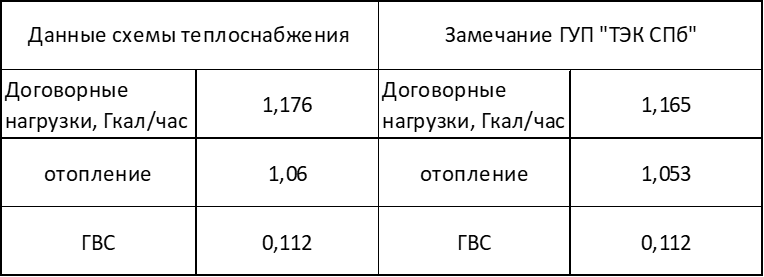 